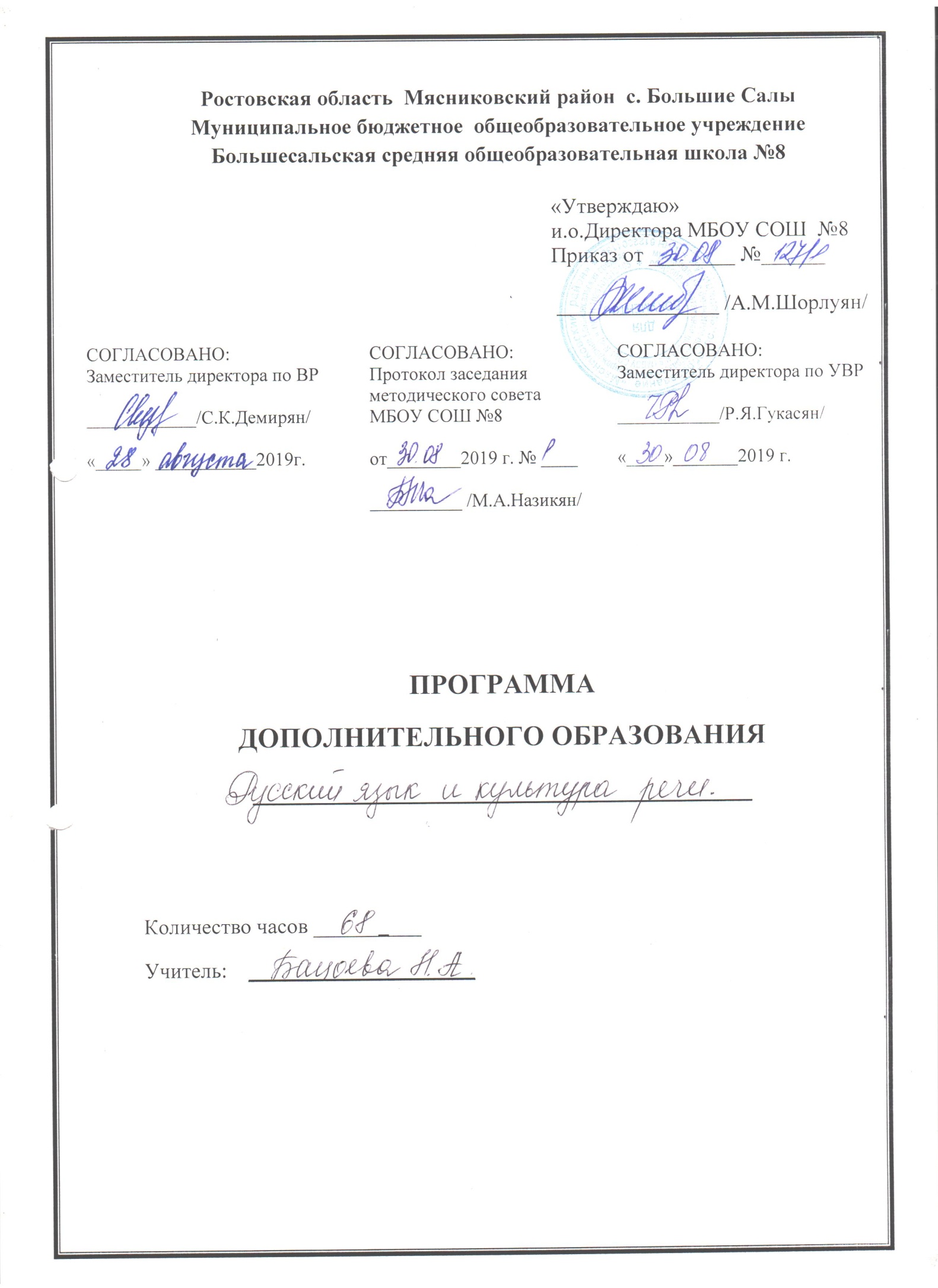 1.Пояснительная записка   Рабочая программа предназначена для обучающихся в 9 «А» классе.    В основу программы положена идея личностно-ориентированного и когнитивно-коммуникативного (сознательно-коммуникативного) обучения русскому языку.  Таким образом,  программа создает условия для реализации   деятельностного подхода к изучению русского языка в  9 классе.    Направленность курса на интенсивное речевое и интеллектуальное развитие создаёт условия для реализации надпредметной функции, которую русский язык выполняет в системе школьного образования.    В соответствии с требованиями государственного стандарта  у обучающихся в процессе изучения русского языка  совершенствуются и развиваются следующие общеучебные умения: коммуникативные, интеллектуальные, информационные, организационные.          Цель курса: развитие связной речи, повышение орфографической и пунктуационной грамотности учащихся, развитие навыков написания сжатого изложения.      Задачи курса:обогащение словаря;развитие устной и письменной речи;работа над содержательной стороной слова;активизация познавательных интересов;развитие творческих способностей и мышления;Планируемые результаты освоения программы:Личностные:понимание русского языка как одной из основных национально-культурных ценностей русского народа;осознание эстетической ценности русского языка;достаточный объём словарного запаса и усвоенных грамматических средств для свободного выражения мыслей и чувств в процессе речевого общения;готовность к самостоятельной творческой деятельности;толерантное сознание и поведение в обществе;навыки сотрудничества со сверстниками;нравственное сознание и поведение на основе усвоения общечеловеческих ценностей;готовность и способность к самообразованию.Метапредметные:умение самостоятельно планировать, осуществлять, контролировать и корректировать деятельность;умение продуктивно общаться и взаимодействовать в процессе совместной деятельности;владение навыками познавательной, учебно-исследовательской и проектной деятельности;умение ориентироваться в различных источниках информации;умение использовать ИКТ в решении когнитивных задач;умение использовать адекватные языковые средства в соответствии с ситуацией общения;владение навыками познавательной рефлексии.Предметные:сформированность представлений о роли языка в жизни человека, общества, государства;способность свободно общаться в различных формах и на разные темы;свободное использование словарного запаса;сформированность понятий о нормах современного русского литературного языка;владение навыками самоанализа и самооценки на основе наблюдений за собственной речью;владение знаниями о языковой норме, о нормах речевого поведения в различных сферах и ситуациях общения;владение умением анализировать единицы различных языковых уровней. овладеть комплексом умений, определяющих уровень языковой и лингвистической компетенции девятиклассников;научиться писать сжатое изложение грамотно, используя соответствующие приёмы компрессии текста;научиться писать сочинения разных типов, умело приводя аргументы;владеть формами обработки информации исходного текста; работать с тестовыми заданиями: самостоятельно (без помощи учителя) понимать формулировку задания и вникать в её смысл;четко соблюдать инструкции, сопровождающие задание;самостоятельно ограничивать временные рамки на выполнение заданий;уметь работать с бланками экзаменационной работы;сосредоточенно и эффективно работать в течение экзамена.Методы, формы работы, используемые технологии.Методы:1) объяснительно-иллюстративный;2) репродуктивный;3) проблемное изложение изучаемого материала;4) частично-поисковый или эвристический;5) исследовательский.Используемые технологии:1) развивающее обучение;2) проблемное;3) развитие критического мышления через чтение и письмо;4) здоровьесберегающие.4. Содержание учебного предмета, курса.Русский язык — язык русского народа, он служит ему средством общения во всех сферах жизни, хранения и передачи информации, связи поколений русских людей. Русский язык отличается богатством словаря, словообразовательных и грамматических средств, располагает огромными возможностями изобразительно-выразительных средств, стилистическим разнообразием. Программа курса рассчитана на расширение представлений обучающихся о русском языке. Занятия позволяют учащемуся наблюдать над лексической стороной слова, что дает возможность увидеть, как живет слово в тексте. Занятия направлены на обогащение словаря и развитие речи учащихся. Все занятия факультатива строятся на основе занимательности, что способствует заинтересованности ребят в получении новых знаний. Программа составлена с целью дальнейшего совершенствования образовательного процесса, повышения результативности обучения детей, обеспечения вариативности образовательного процесса, сохранения единого образовательного пространства, а также выполнения гигиенических требований к условиям обучения школьников и сохранения их здоровья.      Программа на 2019-2020 учебный год создаёт условия для повышения качества образования, обеспечивает развитие личности учащихся, способствует самоопределению учащихся в выборе профиля обучения.Программа рассчитана на 34 недели - 68 часов (2 часа в неделю).5. КАЛЕНДАРНО-ТЕМАТИЧЕСКОЕ ПЛАНИРОВАНИЕ№ п\пНаименование разделов и темНаименование разделов и темВид занятияКоли-чество часовХарактеристика видов деятельности учащихсяХарактеристика видов деятельности учащихсяХарактеристика видов деятельности учащихсяДата проведения занятийДата проведения занятий№ п\пНаименование разделов и темНаименование разделов и темВид занятияКоли-чество часовХарактеристика видов деятельности учащихсяХарактеристика видов деятельности учащихсяХарактеристика видов деятельности учащихсяПланируемаяФактическаяИзложениеИзложениеИзложениеИзложениеИзложениеИзложениеИзложениеИзложениеИзложениеИзложение1-2Определение, признаки и характеристика текста как единицы языка. Тема, идея, проблема текста и способы их установления и формулирования.Определение, признаки и характеристика текста как единицы языка. Тема, идея, проблема текста и способы их установления и формулирования.Урок новых знаний2Информационная обработка текстов разных стилей и жанров.Анализ текстов.Информационная обработка текстов разных стилей и жанров.Анализ текстов.Информационная обработка текстов разных стилей и жанров.Анализ текстов.4.095.093-4Композиция, логическая, грамматическая структура текстаКомпозиция, логическая, грамматическая структура текстаУрок-практикум2Анализ композиционных частей текста Анализ композиционных частей текста Анализ композиционных частей текста 11.0912.095-6Микротема.  Соотношение микротемы и абзацного строения текста. Абзац Синтаксическое богатство русского языка.Микротема.  Соотношение микротемы и абзацного строения текста. Абзац Синтаксическое богатство русского языка.Урок-практикум2Выделение микротем текста. Абзацное членение.Выделение микротем текста. Абзацное членение.Выделение микротем текста. Абзацное членение.18.0919.097-8Главная и второстепенная информация в тексте. Способы сокращения текста: грамматические, логические, синтаксические. Главная и второстепенная информация в тексте. Способы сокращения текста: грамматические, логические, синтаксические. Урок-практикум2Использование разных способов компрессии текста.Использование разных способов компрессии текста.Использование разных способов компрессии текста.25.0926.099-10Сжатое изложение.Сжатое изложение.Урок контроля2Написание сжатого изложения.Написание сжатого изложения.Написание сжатого изложения.2.103.1011 Анализ напечатанного текста, отработка умения находить предложение, в котором содержится информация, необходимая для обоснования ответа на поставленный вопрос  Анализ напечатанного текста, отработка умения находить предложение, в котором содержится информация, необходимая для обоснования ответа на поставленный вопрос Урок-практикум1Анализ текста Анализ текста Анализ текста 9.1012-13 Средства речевой выразительности. Отработка умения квалифицировать средства речевой выразительности.  Средства речевой выразительности. Отработка умения квалифицировать средства речевой выразительности. Урок-практикум2Выделение в тексте метафор, сравнений, олицетворений, фразеологизмовВыделение в тексте метафор, сравнений, олицетворений, фразеологизмовВыделение в тексте метафор, сравнений, олицетворений, фразеологизмов10.1016.1014-15Правописание приставок. Приставки, оканчивающиеся на З - С, иноязычные приставки. Приставки ПРЕ-  и ПРИ- ;  Ы, И после приставок. Правописание приставок. Приставки, оканчивающиеся на З - С, иноязычные приставки. Приставки ПРЕ-  и ПРИ- ;  Ы, И после приставок. Урок-практикум2Отработка умения правописания приставок, суффиксов.Отработка умения правописания приставок, суффиксов.Отработка умения правописания приставок, суффиксов.17.1023.1014-15 Правописание суффиксов. Суффиксы причастий, отыменных и отглагольных прилагательных, наречий.  Правописание суффиксов. Суффиксы причастий, отыменных и отглагольных прилагательных, наречий. Урок-практикум2Отработка умения правописания приставок, суффиксов.Отработка умения правописания приставок, суффиксов.Отработка умения правописания приставок, суффиксов.16-18 Синонимы. Контекстуальные синонимы. Стилистически нейтральные слова. Антонимы. Омонимы. Стилистически и эмоционально окрашенные слова.  Синонимы. Контекстуальные синонимы. Стилистически нейтральные слова. Антонимы. Омонимы. Стилистически и эмоционально окрашенные слова. Урок-практикум3Подбор стилистических синонимов.Подбор стилистических синонимов.Подбор стилистических синонимов.24.106.117.1119-20 Словосочетание. Виды связи слов в словосочетании.  Словосочетание. Виды связи слов в словосочетании. Урок-практикум2Определение видов подчинительной связи в словосочетании.Определение видов подчинительной связи в словосочетании.Определение видов подчинительной связи в словосочетании.13.1114.11 21-22Предложение. Грамматическая основа предложения. Виды сказуемых. Односоставные предложения. Предложение. Грамматическая основа предложения. Виды сказуемых. Односоставные предложения. Урок-практикум2Выделение грамматической основы предложения.Выделение обособленных членов предложения.Выделение грамматической основы предложения.Выделение обособленных членов предложения.Выделение грамматической основы предложения.Выделение обособленных членов предложения.20.1121.11 21-22Простое осложненное предложение. Обособленные члены предложения. Пунктуация при обособленных членах предложениях. Простое осложненное предложение. Обособленные члены предложения. Пунктуация при обособленных членах предложениях. Урок-практикум2Выделение грамматической основы предложения.Выделение обособленных членов предложения.Выделение грамматической основы предложения.Выделение обособленных членов предложения.Выделение грамматической основы предложения.Выделение обособленных членов предложения. 23-24 Вводные слова и предложения.  Вставные конструкции.  Обращения.  Вводные слова и предложения.  Вставные конструкции.  Обращения. Урок-практикум2Выделение вводных слов, вставных конструкций, обращений.Выделение вводных слов, вставных конструкций, обращений.Выделение вводных слов, вставных конструкций, обращений.27.1128.1125-27 Предложение. Односоставные и двусоставные предложения. Сложное предложение. Грамматическая основа предложения.  Количество грамматических основ в предложении. (Задание 11.) Предложение. Односоставные и двусоставные предложения. Сложное предложение. Грамматическая основа предложения.  Количество грамматических основ в предложении. (Задание 11.)Урок-практикум3Различие односоставного и двусоставного предложений.Различие односоставного и двусоставного предложений.Различие односоставного и двусоставного предложений.4.125.1211.1228-30Сложносочиненные и сложноподчиненные предложения. Бессоюзные предложения. Пунктуация в сложном предложении. Сложносочиненные и сложноподчиненные предложения. Бессоюзные предложения. Пунктуация в сложном предложении. Урок-практикум3Расстановка знаков препинания в сложном предложении.Расстановка знаков препинания в сложном предложении.Расстановка знаков препинания в сложном предложении.12.1218.1219.1231-33Сложноподчиненное предложение. Виды придаточных предложений. Сложноподчиненные предложения с несколькими придаточными. Однородное, неоднородное и последовательное подчинение. Сложноподчиненное предложение. Виды придаточных предложений. Сложноподчиненные предложения с несколькими придаточными. Однородное, неоднородное и последовательное подчинение. Урок-практикум3Определение видов подчинения в сложном предложении.Определение видов подчинения в сложном предложении.Определение видов подчинения в сложном предложении.25.1226.1215.0134-36Сложные предложения с разными видами связи. Сложные предложения с разными видами связи. Урок-практикум33Определение разных видов связи в сложном предложении16.0122.0123.1116.0122.0123.1137-39Выполнение заданий 2-13.Выполнение заданий 2-13.Урок контроля33Выполнение заданий с кратким ответом29.0130.0129.0130.01Сочинение-рассуждениеСочинение-рассуждениеСочинение-рассуждениеСочинение-рассуждениеСочинение-рассуждениеСочинение-рассуждениеСочинение-рассуждениеСочинение-рассуждениеСочинение-рассуждениеСочинение-рассуждение40-42Понятие о сочинении-рассуждении. Критерии оценки сочинения. Тема, идея, проблема текста. Урок новых знанийУрок новых знаний3Работа с текстом по определению темы , идеи, проблемы сочинения.Работа с текстом по определению темы , идеи, проблемы сочинения.Работа с текстом по определению темы , идеи, проблемы сочинения.5.026.0212.0243-45Позиция автора. Собственная позиция. Подбор аргументов.Урок-практикумУрок-практикум3Работа с текстом по определению позиции автора. Формулирование собственной позиции.Работа с текстом по определению позиции автора. Формулирование собственной позиции.Работа с текстом по определению позиции автора. Формулирование собственной позиции.13.0219.0220.0246-48Композиция сочинения (тезис, аргументы, вывод). Оформление вступления и концовки сочинения. Урок-практикумУрок-практикум3Работа над композицией сочинения.Работа над композицией сочинения.Работа над композицией сочинения.26.0227.024.0349-51Написание сочинения-рассуждения на лингвистическую темуУрок-практикумУрок-практикум3Работа над сочинением.Работа над сочинением.Работа над сочинением.5.0311.0312.0351-53 Написание сочинения-рассуждения на тему, связанную с анализом текстаУрок-практикумУрок-практикум3Работа над сочинением.Работа над сочинением.Работа над сочинением.18.0319.031.0454-56Написание сочинения-рассуждения на тему, связанную с анализом текстаУрок-практикумУрок-практикум3Работа над сочинением.Работа над сочинением.Работа над сочинением.2.048.049.0457-59Анализ написанного сочинения по выбору учащихся . Классификация речевых и грамматических ошибок. Урок-практикумУрок-практикум3Корректировка текста.Корректировка текста.Корректировка текста.15.0416.0422.04Контроль знанийКонтроль знанийКонтроль знанийКонтроль знанийКонтроль знанийКонтроль знанийКонтроль знанийКонтроль знанийКонтроль знанийКонтроль знаний60-68Комплексный анализ текстаУрок контроляУрок контроля96.057.0513.0514.0520.0522.05